Осторожно - Газ!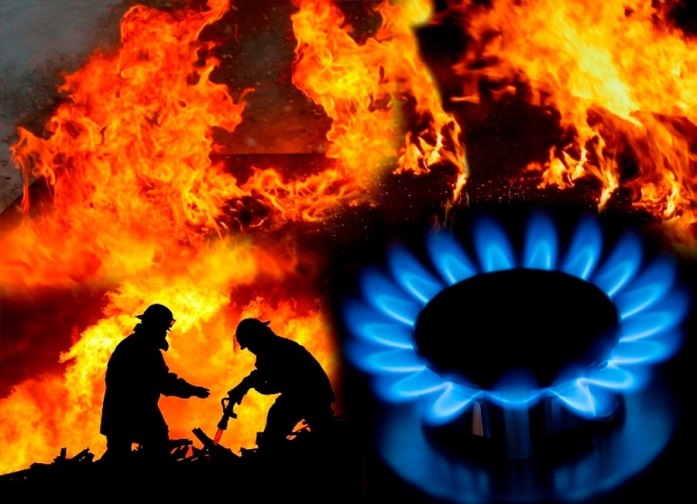 По всем вопросам, связанным с использованием газа в быту, необходимо обращаться только к специалистам по эксплуатации газового хозяйства, имеющим лицензию и разрешение на выполнение работ повышенной опасности.Газовое оборудование, находящееся в доме, должно находиться в исправном состоянии, и соответствовать техническим требованиям по его эксплуатации.ОНДПР и ПСО Красносельского района напоминает основные правила при эксплуатации газовых приборов:- не оставляйте рядом с плитой легковоспламеняющиеся предметы;- не оставляйте без присмотра работающие газовые приборы;- не сушите вещи над ними;- не используйте газовые приборы для обогрева помещения;- не оставляйте детей без присмотра.В случае утечки – не пользуйтесь открытым огнем, не включайте и не выключайте освещение, электроприборы, постарайтесь прекратить подачу газа, если это возможно, проветрите помещение и вызовите пожарных.При пожаре необходимо позвонить в службу спасения по номеру 101 или 112!ОНДПР и ПСО Красносельского района 12.02.2020.